Darujeme mladého Nemeckého Ovčiaka vo veku 3-4 rokov. Pes je v dobrej kondícií a v dobrom zdravotnom stave. Dôvodom darovania je vysoký vek majiteľa a jeho znížená pohyblivosť.V prípade záujmu volajte na mob. Číslo 0917 173 923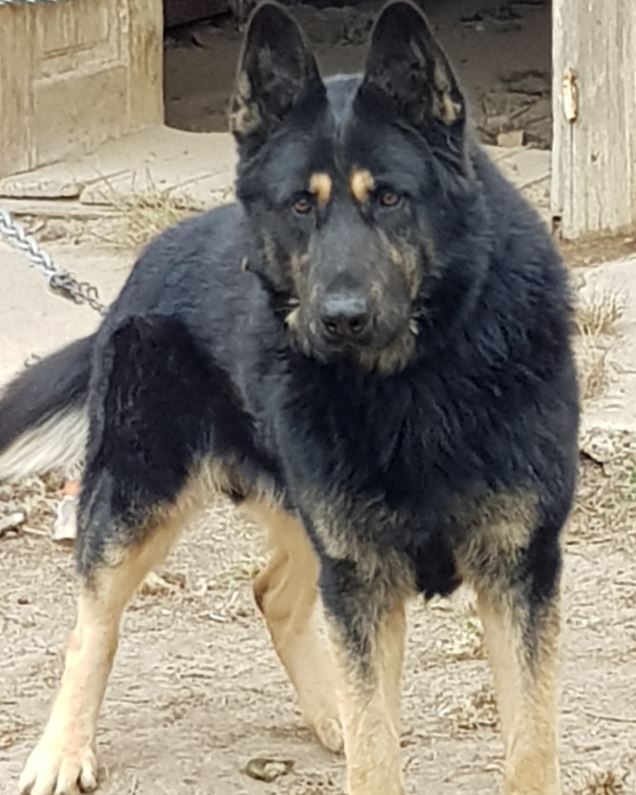 